Transitional Shelter (Individual) Social Report Template Email to : transitionalshelter@allkin.org.sg Referral Agency Case Ref (where relevant)*: Referring worker (name/designation): Name of main applicant: MSF referral form filled up (Compulsory) – retrieve from MSF-FormApplicant Background - illustrates through Genogram and Ecomap*(Describe the relationship and interaction between the applicant with his/her family members. Do also include the involvement of systems and its impacts).Checklist for diagrams**Genogram	EcomapCurrent/previous assistance received by and social support of applicant Housing matters: Home ownership and housing history - illustrates through Timeline*Current housing situation and attempted solutions (Describe applicant’s current’s residence at the point of application. Do also include applicant’s efforts and attempts to resolve housing issue. For instance, approaching informal systems or utilizing resources (e.g., savings). Housing plans (Describe applicant’s long term housing plan (LTHP). For instance, applicant is looking to rent a flat from HDB under the Joint Singles Scheme (JSS). To also include point of contact of HDB officer, email & contact number)		*For applicant planning to apply for HDB flat (Rental or Purchase)
		 *must choose 1 Applied to HDB before but rejected: 
 Applied to HDB on    but no outcome.
 Applied to HDB on    awaiting allocation. : Pls attached documentation from HDB.Needs of applicant Risk and safety concerns of applicant(Describe the type, onset, causal factors, frequency, and severity, etc)Applicant’s physiological, socioemotional, and mental functioning(Describe applicant’s disposition, ability to be independent and be in a communal setting. Do include past and current physical and mental health diagnosis)	IF THERE ARE KEY AREAS OF NEEDS/CONCERNS, please tick accordingly. Mobility	

Caring for personal hygiene and basic needs
Behavioural

Psychiatric / Medical

Social and Emotional

Cognitive
Employment (Include current employment, history of employment, income drawn and period of employment)
 *If not working now.
Financial situation - illustrates through an Income & Expenditure (I&E) table:(Include arrears, hire purchase and other loans if any)You can copy and paste your table below for I&EBreakdown of cash proceeds from sales of flatIllustrate in table format. Provide letter of undertaking if unable to furnish information. Any other information helpful for assessment of suitable for admission to shelter?Referral by: 	Designation: 	Date: Contact/Email: 	Support by: (where necessary): Name of agencyAssistance amountPeriod of assistanceName of POCEmail of POCContact of POCe.g., SSO$400Jun to DecMr Asso@msf.gov.sg6789 1234What are we worried about?(Please share on the specific area of needs and its impact on applicant)What’s Working Well?What needs to happen?Describe how would the shelter alleviate applicant’s situation:Describe how would the shelter alleviate applicant’s situation:Describe how would the shelter alleviate applicant’s situation:Cash ProceedsDistribution PartyAmount Distributed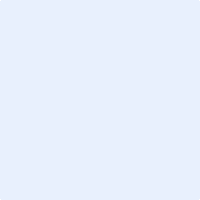 